	Руководствуясь статьей 38 Устава МО МР «Печора», постановлением администрации муниципального района «Печора» от 25.06.2018 № 723 «Об оплате труда работников муниципальных бюджетных, автономных и казенных учреждений муниципального образования муниципального района «Печора», муниципального образования городского поселения «Печора», в целях усиления заинтересованности руководителей и сотрудников муниципальных образовательных организаций муниципального района «Печора», в повышении эффективности труда, улучшении качества оказываемых ими услуг и росте квалификации специалистовадминистрация ПОСТАНОВЛЯЕТ:1. Внести изменения в постановление администрации муниципального района «Печора» от 26.06.2018 г. № 724 «Об оплате труда работников муниципальных образовательных организаций муниципального района «Печора»согласно приложению к настоящему постановлению.2. Настоящее постановление вступает в силу со дня принятия и распространяется на правоотношения, возникшие  с 01 сентября 2019 года, подлежит размещению на официальном сайте муниципального района «Печора».Приложение к постановлению администрации МР «Печора»от « 24  » сентября  2019 г. №   1180Изменения,вносимые в  постановление администрации МР «Печора»от 26 июня 2018 г. № 724 «Об оплате труда работников муниципальных образовательных организаций муниципального района «Печора»1. в разделе 3 приложения «Размеры повышения должностных окладов (окладов, ставок заработной платы) работников Организаций» изложить в следующей редакции:«Примечание:1. В случаях, когда работникам предусмотрено повышение должностного оклада (оклада, ставки заработной платы) по двум и более основаниям, то абсолютный размер каждого повышения, установленного в процентах, исчисляется от должностного оклада (оклада, ставки заработной платы) без учета повышения по другим основаниям.2. Повышенные должностные оклады (оклады, ставки заработной платы) по основаниям, предусмотренным в Положении, образуют новые размеры должностных окладов (окладов, ставок заработной платы).3. Работникам, имеющим ученую степень, повышение должностных окладов (окладов, ставок заработной платы) производится на основании письменного заявления работника с приложением соответствующего документа.».2. в разделе 5 приложения «Выплаты стимулирующего характера работникам Организаций»:а)  пункт 3 изложить в следующей редакции: «3. Основания для установления работникам Организаций надбавок за интенсивность и высокие результаты<*>:Примечания:<*> Перечень должностей работников, конкретные размеры доплат и срок их установления устанавливаются руководителями Организаций в зависимости от объема работы и значимости учебного предмета.»._______________________________________________АДМИНИСТРАЦИЯ МУНИЦИПАЛЬНОГО РАЙОНА «ПЕЧОРА»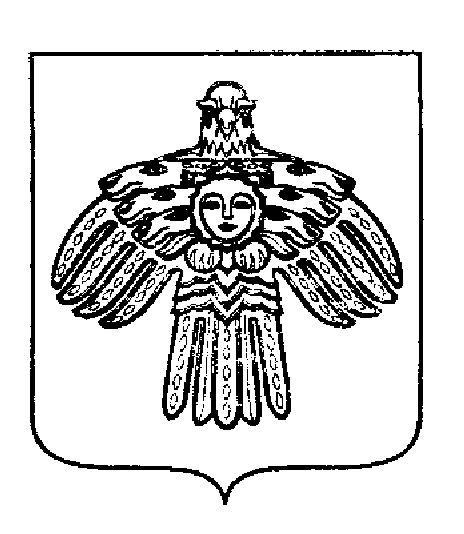 «ПЕЧОРА»  МУНИЦИПАЛЬНÖЙ  РАЙОНСААДМИНИСТРАЦИЯПОСТАНОВЛЕНИЕ ШУÖМПОСТАНОВЛЕНИЕ ШУÖМПОСТАНОВЛЕНИЕ ШУÖМ« 24 »  сентября  2019 г.г. Печора,  Республика Коми№  1180О внесении изменений в постановление администрации муниципального района «Печора» от 26.06.2018 г. № 724 «Об оплате труда работников муниципальных образовательных организаций муниципального района «Печора»N п/пПеречень оснований для повышения должностных окладов, окладов (ставок заработной платы, тарифных ставок) работниковРазмер повышения, в процентах к должностному окладу (окладу,ставке заработной платы)1.За работу в организациях образования, расположенных в сельских населенных пунктах (в соответствии со статьей 4 Закона Республики Коми от 12 ноября 2004 г. N 58-РЗ "О некоторых вопросах в сфере оплаты труда работников государственных учреждений Республики Коми, государственных унитарных предприятий Республики Коми и территориального фонда обязательного медицинского страхования Республики Коми")252.Педагогическим работникам за наличие:2.первой квалификационной категории202.высшей квалификационной категории403.Медицинским работникам, работникам сферы культуры, за наличие:3.второй квалификационной категории53.первой квалификационной категории83.высшей квалификационной категории104.Заместителю руководителя по учебной, воспитательной, учебно-воспитательной работе, педагогическим и медицинским работникам за работу в образовательных организациях, осуществляющих образовательную деятельность исключительно по адаптированным образовательным программам.105.Руководителям и педагогическим работникам, имеющим ученую степень доктора наук, соответствующую профилю Организации или педагогической деятельности (преподаваемых дисциплин) (за исключением работников организаций высшего образования и дополнительного профессионального образования)106.Руководителям и педагогическим работникам, имеющим ученую степень кандидата наук, соответствующую профилю Организации или педагогической деятельности (преподаваемых дисциплин) (за исключением работников орган высшего образования и дополнительного профессионального образования)5№ п/пНаименование работРазмер доплат, в процентах к должностному окладу (ставке заработной платы)1.Водителям автотранспортных средств за управление школьным автобусом, осуществляющим ежедневные перевозки организованных групп детей к месту учебы и обратнодо 302.Работникам оздоровительных лагерей всех типов и наименований за систематическую переработку сверх нормальной продолжительности рабочего времени(доплата за систематическую переработку сверх нормальной продолжительности рабочего времени устанавливается на время проведения оздоровительной кампании педагогическим и другим работникам, направленным в период, не совпадающий с их отпуском, в оздоровительные лагеря, находящиеся за пределами места постоянного проживания работников (в том числе оздоровительные лагеря предприятий, профсоюзов и других организаций), и зачисленным на соответствующие должности. Перечень категорий работников, которым может быть установлена доплата к ставкам и должностным окладам за систематическую переработку сверх нормальной продолжительности рабочего времени, устанавливается приказом руководителя  Организации)до 153.Учителям, выполняющим функции тьюторов, а также   ассистентов (помощников) для обучающихся с ограниченными возможностями здоровьядо 154.Педагогическим работникам за работу в классах, группах, реализующих адаптированные образовательные программы для лиц с ограниченными возможностями здоровья образовательных организаций (за исключением образовательных организаций, реализующих адаптированные образовательные программы для обучения лиц с ограниченными возможностями здоровья) (доплата устанавливается пропорционально объему учебной нагрузки)до 105.Педагогическим работникам, реализующим образовательные программы начального общего, основного общего и среднего общего образования, обеспечивающие дополнительную (углубленную) подготовку обучающихся по отдельным общеобразовательным предметам(доплата устанавливается пропорционально объему учебной нагрузки)до 106.Педагогическим работникам за индивидуальное обучение на дому детей, имеющих ограниченные возможности здоровья, на основании медицинского заключения или за дистанционное обучение детей-инвалидов на основании протокола психолого-медико-педагогической комиссии (Выплата устанавливается пропорционально объёму учебной нагрузки)до 207.Директорам (заведующим), заместителям директоров (заведующих), воспитателям, музыкальным руководителям за организацию работы в образовательной организации по изучению коми языка (как родного)до 108.Учителям и преподавателям коми языка (родного / государственного) и коми литературы (родной) общеобразовательных организаций, профессиональных образовательных организаций(доплата устанавливается пропорционально объему учебной нагрузки)до 109.Доплаты по другим основаниям, устанавливаемые в соответствии с локальным нормативным актом организациих